Publicado en  el 29/10/2015 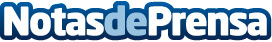 ŠKODA crece en los primeros nueve meses de 2015 con un incremento en entregas, facturación y beneficio operativoLas entregas de ŠKODA se incrementan un 2,2% hasta los 791.500 vehículos | La facturación crece un 5,7% hasta los 9.300 millones de euros a final de septiembre | El beneficio operativo mejora un 12,7% hasta los 734 millones de eurosDatos de contacto:Nota de prensa publicada en: https://www.notasdeprensa.es/koda-crece-en-los-primeros-nueve-meses-de-2015 Categorias: Internacional Finanzas Automovilismo Industria Automotriz http://www.notasdeprensa.es